Grams: “TECHNOLOGY”					  Phone: Off: 0884 -2300900Email: registrar@jntuk.edu.in                                                              Fax: 0884 -2300901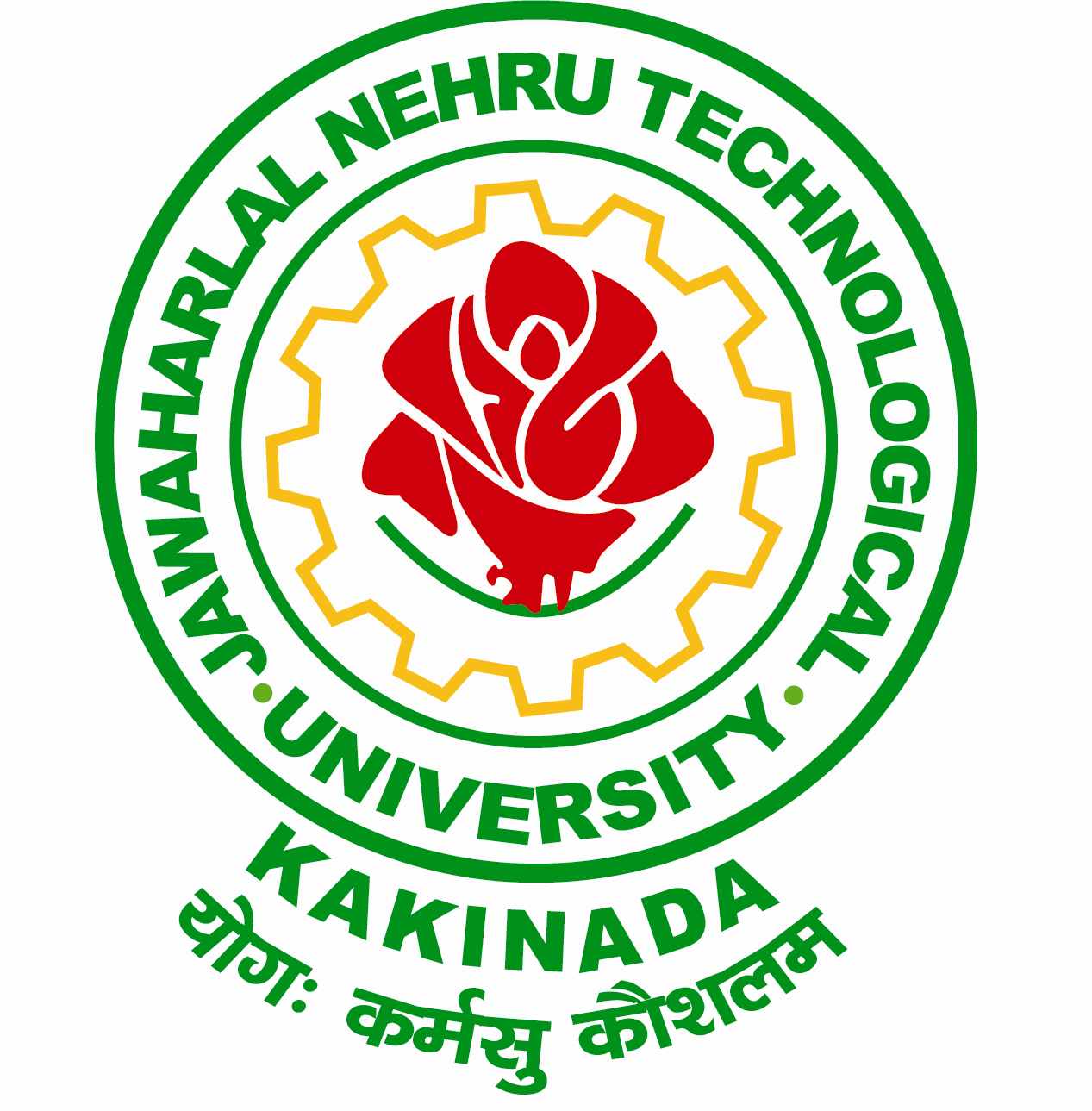 gvrp_raju@yahoo.com,						
JAWAHARLAL NEHRU TECHNOLOGICAL UNIVERSITY KAKINADAKAKINADA-533003, Andhra Pradesh (India)Lr. Registrar Peshi/UGSA/ submission of the list of Participants in zonal tournaments for the academic year 2015-16, dated 10-04-2016Dr. G. V. R. PRASADA RAJU		                  B.E, M.E., Ph.D.Registrar To		The Principals Constituent / Affiliated CollegesJNTU KakinadaSir,	Sub: - 	JNTUK- University Games and Sports Administration –submit immediately the list of students participated in various Zonal tournaments in the present academic  year 2015-16 to place in JNTUK web site – Regarding. ***	I am by the direction; wish to inform to you that the Principals of Constituent / Affiliated Colleges, those who have organized the ZONAL tournaments should submit the details in given format along with fixers  immediately to place in the JNTUK web site.	Principals of the concerned colleges are hereby requested to take necessary action for sending the said details to University immediately. Please contact the Programme Director, UG&SA, JNTUK KAKINADA  (Cell: 07093471555) for further clarification.                Sd/-REGISTRARCopy to Secretary to Hon’ble Vice-Chancellor, JNTUK KakinadaCopy to PA to Rector, JNTUK KakinadaCopy to Director, Academic Planning, JNTUK KakinadaCopy to Programme Director, GSA, JNTUK KakinadaCopy to Secretary, University Sports Council, JNTUK KakinadaCopy to Secretary, Inter Collegiate Tournaments, JNTUK KakinadaJAWAHARLAL NEHRU TECHNOLOGICAL UNIVERSITY KAKINADA,  KAKINADAJNTUK- Games and sports competitions   ::   2015-16 Name of the Zone                              :                               						Name of the Organizing College     :Name of the Event/ Game               : Name of the Participating College        : Signature of organizing Secretary             							                    	   Signature of the Organizing College PrincipalS.NoName of the PlayerFather’s NameRoll NoBranchYear01.02.03.04.05.06.07.08.09.10.11.12.13.14.15.16.17.18.